Α Ν Α Κ Ο Ι Ν Ω Σ ΗΠαρουσίαση Διπλωματικής ΕργασίαςΧώρος: Αίθουσα Εργαστηρίου Η/Υ τμ Μαθηματικών, 1ος όροφος, κτίριο Βιολογίας, Σχολή Θετικών ΕπιστήμωνΗμέρα: Τρίτη 17 Δεκεμβρίου 2019Παρακαλείστε να παρευρεθείτε Από το Δ-ΠΜΣ Πολύπλοκα Συστήματα και Δίκτυα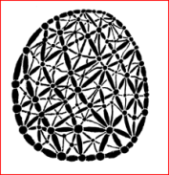 ΔΙΑΤΜΗΜΑΤΙΚΟ ΠΡΟΓΡΑΜΜΑ ΜΕΤΑΠΤΥΧΙΑΚΩΝ ΣΠΟΥΔΩΝ σταΠΟΛΥΠΛΟΚΑ ΣΥΣΤΗΜΑΤΑ και ΔΙΚΤΥΑΤΜΗΜΑ ΜΑΘΗΜΑΤΙΚΩΝΤΜΗΜΑ ΒΙΟΛΟΓΙΑΣΤΜΗΜΑ ΓΕΩΛΟΓΙΑΣΤΜΗΜΑ ΟΙΚΟΝΟΜΙΚΩΝ ΕΠΙΣΤΗΜΩΝΑΡΙΣΤΟΤΕΛΕΙΟ ΠΑΝΕΠΙΣΤΗΜΙΟ ΘΕΣΣΑΛΟΝΙΚΗΣ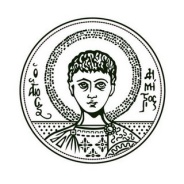 ΏραΦοιτητήςΤίτλος  Εργασίας3-μελής Επιτροπή13:30ΤΟΠΟΥΖΗ ΜαντιάναΜία Συγκριτική Μελέτη των Θεωρητικών Κατανομών Ακραίων Τιμών της Θερμοκρασίας του Αέρα στη Βόρεια και Κεντρική ΕλλάδαΦαρμάκης  Ν. (Ε)Καρακώστας  Θ.Αντωνίου Ι.